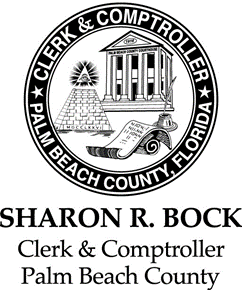                                          EVIDENCE PRE-MARKING GUIDELINES- CIVIL
Exhibit List Requirements:• An updated, legible, and specific exhibit list MUST be provided to the trial clerk on the first day of trial.• The list is to include the Case #, the party name, party type (Pltf., Resp., Mother, Father, etc.), exhibit #, description of the exhibit and hearing/trial date.• The exhibits must be numbered sequentially.• An exhibits list which states “all”, “any” and “any and all” will not be accepted.Exhibit Requirements:• All exhibits that will be entered into evidence must be pre-marked using the Exhibit Card Template (see attached) and affixed to the back of the exhibit.• All exhibits must be marked for ID on the exhibit card.o Numbers and letters only: No symbolso Exhibit #’s: No more than 10 characters including spaces• Large demonstrative poster boards or items to be used in court for evidence must be accompanied by a smaller version for submissions to the Clerk. Exhibits must be stapled, bound or fastened together with an ACCO type fastener (two-pronged locking paper compressor).o NO NOTEBOOK BINDERSo NO RUBBER BANDSo NO PAPER CLIPS• Depositions and pleadings are NOT marked as exhibits, EXCEPT:o When a party would like the court to take judicial notice of any document or pleading; or o When the document or pleading is published to the jury.Exhibit Labeling Requirement• Use the exhibit card template provided (see attached); you may do one of the following:o Make copies of the card for each exhibit; oro Use Avery labels 5163 which can then be adhered to the BACK of the page.   (Template can be scanned onto Avery Labels).• The exhibit card must be filled out completely and legibly.o Must have case #, party type circled, and exhibit#.• Tape the card to the BACK of each exhibit (no clips).• Any exhibit with multiple sections should be designated by number and letter. i.e. 1A, 1B, 1C, etc.• Place a sticker on the bottom right hand corner of the front of each exhibit clearly identifying Plaintiff or Defendant. (Can be obtained from an office supply store.) If you have any questions, contact the Clerk’s office at 561-355-2986 between the hours of 8am – 4pm, M-F excluding holidays.Case #  STATE     DEFT        COURT            Exhibit #PLTF        PET           RESP            Date ID’dMTH        FTH         JOINT     Date Admitted      OTH                  Processed by:                Clerk Not Present                     Case #  STATE     DEFT        COURT            Exhibit #PLTF        PET           RESP            Date ID’dMTH        FTH         JOINT     Date Admitted      OTH                  Processed by:                Clerk Not Present                     Case #  STATE     DEFT        COURT            Exhibit #PLTF        PET           RESP            Date ID’dMTH        FTH         JOINT     Date Admitted      OTH                  Processed by:                Clerk Not Present                     Case #  STATE     DEFT        COURT            Exhibit #PLTF        PET           RESP            Date ID’dMTH        FTH         JOINT     Date Admitted      OTH                  Processed by:                Clerk Not Present                     Case #  STATE     DEFT        COURT            Exhibit #PLTF        PET           RESP            Date ID’dMTH        FTH         JOINT     Date Admitted      OTH                  Processed by:                Clerk Not Present                     Case #  STATE     DEFT        COURT            Exhibit #PLTF        PET           RESP            Date ID’dMTH        FTH         JOINT     Date Admitted      OTH                  Processed by:                Clerk Not Present                     Case #  STATE     DEFT        COURT            Exhibit #PLTF        PET           RESP            Date ID’dMTH        FTH         JOINT     Date Admitted      OTH                  Processed by:                Clerk Not Present                     Case #  STATE     DEFT        COURT            Exhibit #PLTF        PET           RESP            Date ID’dMTH        FTH         JOINT     Date Admitted      OTH                  Processed by:                Clerk Not Present                     